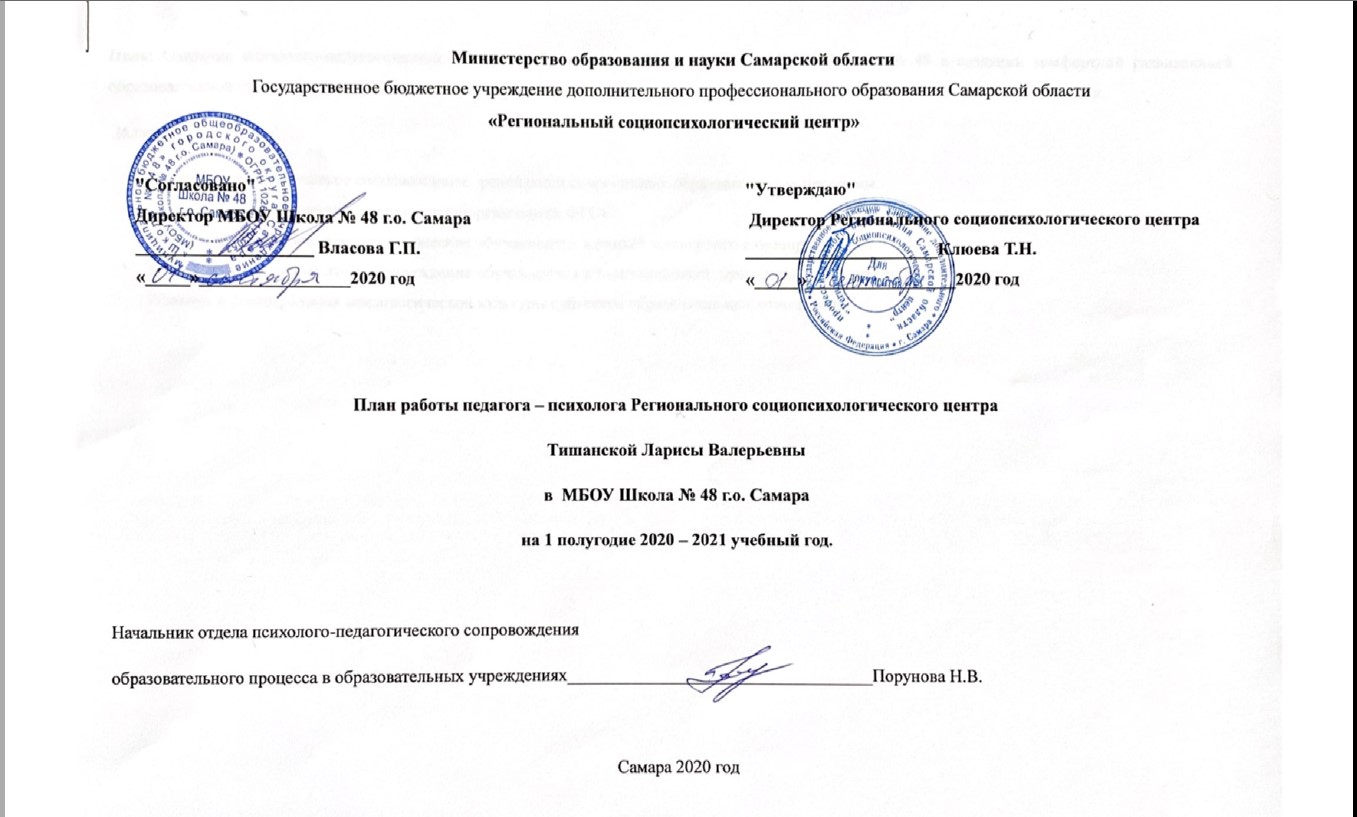 Цель: Оказание психолого-педагогической  помощи образовательной организации МБОУ Школы № 48 в создании комфортной развивающей образовательной среды, гарантирующей охрану и укрепление физического, психологического и социального здоровья обучающихся.  Задачи:Психолого-педагогическое сопровождение  реализации современных образовательных программ.Психолого-педагогическое сопровождение реализации ФГОС.Психолого-педагогическое сопровождение обучающихся в рамках жизненного самоопределения.Психолого-педагогическое сопровождение обучающихся в адаптационный, предкризисный и кризисный периоды.Помощь в формирования психологической культуры субъектов образовательных отношений.Вид деятельностиМероприятияАдресатСроки проведенияРезультатНорма времениОбъем трудозатратПсихолого-педагогическое сопровождение субъектов образовательной деятельности школПсихолого-педагогическое сопровождение субъектов образовательной деятельности школПсихолого-педагогическое сопровождение субъектов образовательной деятельности школПсихолого-педагогическое сопровождение субъектов образовательной деятельности школПсихолого-педагогическое сопровождение субъектов образовательной деятельности школПсихолого-педагогическое сопровождение субъектов образовательной деятельности школПсихолого-педагогическое сопровождение субъектов образовательной деятельности школСоциально-психологическое и педагогическое просвещениеВыступление на родительских собраниях первоклассников на тему «Направления психологической работы в школе»1 А, Б, В, Г кл.сентябрьПовышение уровня психологической компетентности родителей36 ч.36 + 3= 39ч.Социально-психологическое и педагогическое просвещениеИндивидуальные и групповые консультации педагогов.Педагоги школы сентябрь-декабрьАдресные рекомендации2,7 ч.2,7 * 3 =8,1ч.Социально-психологическое и педагогическое просвещениеИндивидуальные консультации родителейРодители школысентябрь-декабрьАдресные рекомендации3,5 ч.3,5* 2 = 7 ч.Социально -психологическая и педагогическая профилактикаРеализация профилактической программы: Акция «Внимание, подросток!»Профилактика деструктивного поведения.5 -7 классыоктябрь-декабрьФормирование умения управлять негативными эмоциями, навыков саморегуляции в ситуации стресса4 ч.4 ч. + 9 = 13 ч.Социально-психологическая и педагогическая диагностикаСоциально-психологическое тестирование на ранее выявление и незаконное потребление психоактивных веществ и наркотических средств7 – 11 кл.сентябрь-ноябрьВыявлены ученики, входящие в группу риска.  1,51,5 * 12 = 18 ч.Социально-психологическая коррекция и развитиеПроведение индивидуальных и групповых коррекционно – развивающих занятий с учащимися Обучающиеся средней и старшей школыоктябрь - декабрьАдресные рекомендации3,753,75*2 = 7,5ч.Психологическое сопровождение реализации основной образовательной программы (ФГОС НОО, ООО)Психологическое сопровождение реализации основной образовательной программы (ФГОС НОО, ООО)Психологическое сопровождение реализации основной образовательной программы (ФГОС НОО, ООО)Психологическое сопровождение реализации основной образовательной программы (ФГОС НОО, ООО)Психологическое сопровождение реализации основной образовательной программы (ФГОС НОО, ООО)Психологическое сопровождение реализации основной образовательной программы (ФГОС НОО, ООО)Психологическое сопровождение реализации основной образовательной программы (ФГОС НОО, ООО)Психолого- педагогическое сопровождение обучающихся в рамках реализации основной образовательной программыИзучение уровня сформированности УУД обучающихся 5-ых классов -личностный блок-коммуникативный блок5 А, Б, Всентябрь-ноябрьАналитический отчет с адресными рекомендациями.20 ч.20*3=60 ч.Психолого- педагогическое сопровождение обучающихся в рамках реализации основной образовательной программыИзучение уровня сформированности УУД обучающихся 1-ых классов:Регулятивный и познавательный блокЗрительно-моторный гештальт тест Л.БендераТест Тулуз-ПьеронаПрогрессивные матрицы Дж. РавенаКоммуникативный блокМетодика «Кто прав» (Г.А. Цукерман  др.)Задание «Рукавички» (Г. А. Цукерман)Пересказ прослушанного текста (Т. А. Фотекова)Личностный блокБеседа о школе Т.А. НежновойМетодика выявления характера атрибуции успеха/неуспехаМетодика самооценки «Дерево» (Дж. и Д. Лампен)Моральные дилеммы (Ж. Пиаже)1 А, Б, В, Гсентябрь-ноябрьАналитическая справка, с адресными рекомендациями по формированию УУД.6 ч.6*108=648 ч.Консультирование участников образовательного процессаИндивидуальные консультации педагогов ОУ по вопросам формирования УУДПедагоги сентябрь-декабрьИнформационная справка, содержащая адресные рекомендации по формированию УУД3,45ч.3,45 * 3 = 10,35ч.Консультирование участников образовательного процессаИндивидуальные консультации родителей по вопросам формирования УУД.Родители сентябрь-декабрьАдресные рекомендации по вопросам познавательной, эмоционально-волевой и личностной сферы4,5ч.4,5 * 2 = 9Итого за 1 полугодие 2020-2021 учебного годаИтого за 1 полугодие 2020-2021 учебного годаИтого за 1 полугодие 2020-2021 учебного годаИтого за 1 полугодие 2020-2021 учебного годаИтого за 1 полугодие 2020-2021 учебного годаИтого за 1 полугодие 2020-2021 учебного года820 ч.